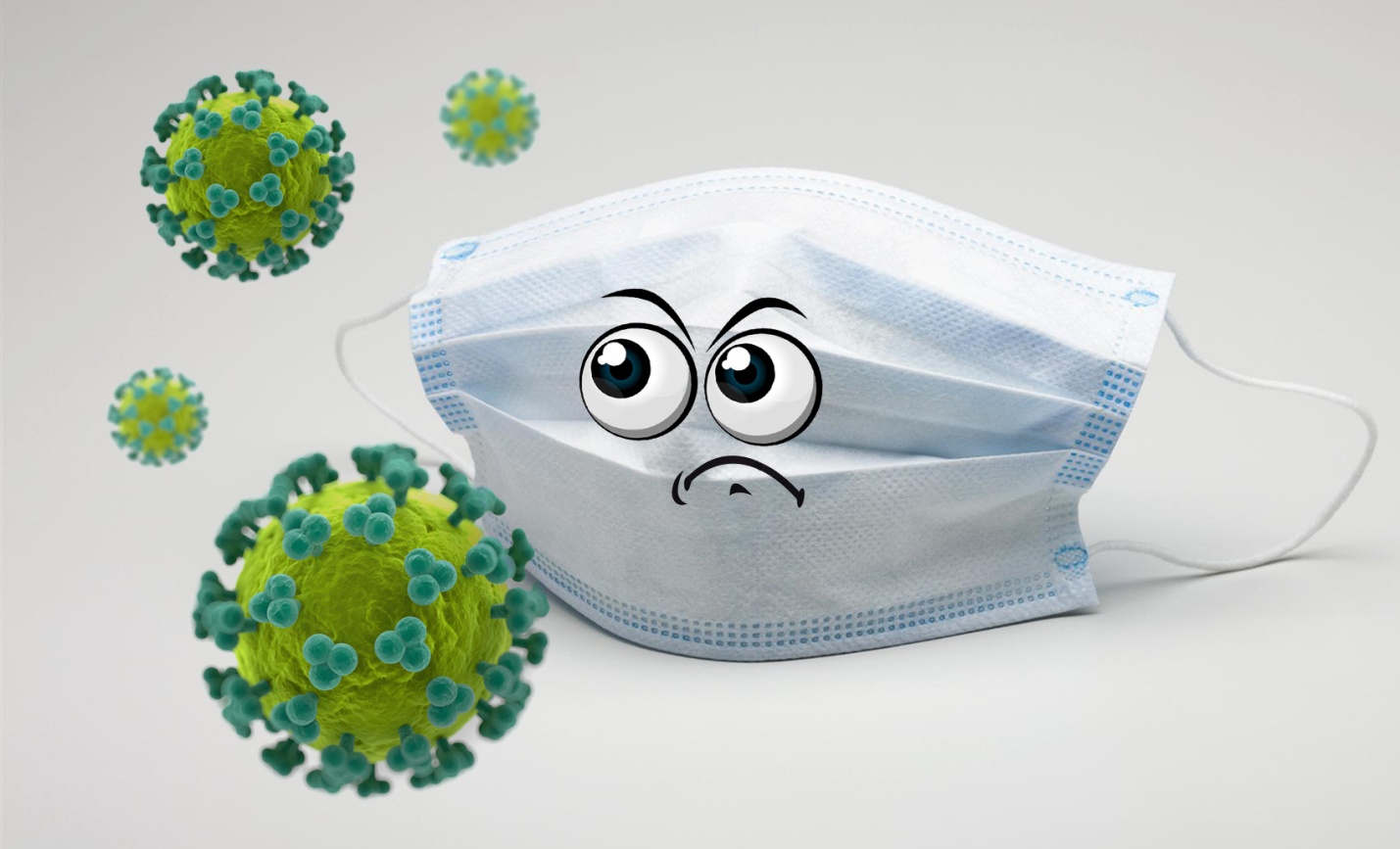 Возвращаемся к ношению масок. Роспотребнадзор информирует граждан о продолжающемся увеличении количества выявленных случаев COVID-19 в России. При этом темпы прироста отличаются в зависимости от субъекта РФ. Так, на три региона (Москва, Московская область, Санкт-Петербург) приходится 48,6% случаев, а в той же Архангельской области наоборот фиксируется снижение заболеваемости.Ведомство рекомендует в регионах с уровнем недельной заболеваемости выше 50 случаев на 100 тысяч человек рекомендовать вернуться к ношению масок в общественных местах, местах скопления людей, закрытых помещениях по месту работы и учебы, а также на транспорте.Письмо с соответствующими рекомендациями разослано в территориальные подразделения ведомства. Глава Роспотребнадзора Анна Попова поручила проработать рекомендации с региональными органами исполнительной власти. Одновременно поручено активизировать разъяснительную работу с гражданами, акцентировав внимание на группах риска — людях старше 65 лет и лиц, страдающих хроническими заболеваниями.В Роспотребнадзоре подчеркивают, что доминирующие виды штамма Омикрон отличаются повышенной контагиозностью, но более легким клиническим течением. Однако высокая опасность заражения этим штаммом представляется для граждан старше 65 лет, людей с хроническими заболеваниями, а также ранее не переболевших и не вакцинированных. В ведомстве пояснили, что эпидемическая обстановка находится на строгом контроле специалистов Роспотребнадзора.По словам врача-инфекциониста Евгения Тиманова, к симптомам новых разновидностей штамма омикрон коронавируса BA 2.75, BA4, BA5 относится головная боль, осиплость голоса, насморк, плохой сон. Может наблюдаться нарушение в работе желудочно-кишечного тракта, повышенная потливость. При этом потеря обоняния, как это было в случаях с первыми штаммами встречается гораздо реже.На сегодня по статистике Роспотребнадзора именно омикрон — доминирующий штамм коронавирусной инфекции в России. По состоянию на 16 августа среди выявленных случаев доля омикрон-штамма BA4 и BA5 превышает 94,3%, еще 0,51% приходится на сублинию BA 2.75 «кентавр». При этом новый гибридный вариант коронавируса «дельтакрон» в базу VGAR не вносился. В последней по состоянию на 15 августа находится 150644 геномных последовательностей SARS-Cov-2, которые получены в результате полногеномного и фрагментарного секвенирования.Сейчас в лидерах по темпам роста Москва, Подмосковье и Санкт-Петербург, что объясняется высокой плотностью населения и значительной миграцией. В других регионах может быть иная ситуация. Возможно стоит вводить ограничительные меры точечно по отношению к отдельным предприятиям. Например, при обнаружении подтвержденного случая заражения коронавирусом врач может порекомендовать обследовать работников и установить температурный фильтр. Это поможет обезопасить граждан от распространения заболеванияИсточник: https://ohranatruda.ru